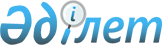 "2010-2012 жылдарға арналған аудан бюджеті туралы" Ерейментау аудандық мәслихатының 2009 жылғы 20 желтоқсандағы № 4С-22/3-09 шешіміне өзгерістер енгізу туралы
					
			Күшін жойған
			
			
		
					Ақмола облысы Ерейментау аудандық мәслихатының 2010 жылғы 19 қазандағы № 4С-28/3-10 шешімі. Ақмола облысы Ерейментау ауданының Әділет басқармасында 2010 жылғы 28 қазанда № 1-9-160 тіркелді. Күші жойылды - Ақмола облысы Ерейментау аудандық мәслихатының 2011 жылғы 26 сәуірдегі № 4С-35/10-11 шешімімен

      Ескерту. Күші жойылды - Ақмола облысы Ерейментау аудандық мәслихатының 2011.04.26 № 4С-35/10-11 шешімімен

      Қазақстан Республикасының 2008 жылғы 4 желтоқсандағы Бюджет кодексінің 106-бабы 2-тармағының 4-тармақшасына, «Қазақстан Республикасындағы жергілікті мемлекеттік басқару және өзін-өзі басқару туралы» Қазақстан Республикасының 2001 жылғы 23 қаңтардағы Заңының 6-бабы 1-тармағының 1-тармақшасына сәйкес, Ерейментау аудандық мәслихаты ШЕШТІ:



      1. «2010-2012 жылдарға арналған аудан бюджеті туралы» Ерейментау аудандық мәслихатының 2009 жылғы 20 желтоқсандағы № 4С-22/3-09 шешіміне (нормативтік құқықтық актілерді мемлекеттік тіркеудің № 1-9-140 Тізімінде тіркелген, аудандық «Ереймен» газетінде 2010 жылдың 11 қаңтарында, аудандық «Ерейментау» газетінде 2010 жылдың 11 қаңтарында жарияланған) келесі өзгерістер енгізілсін:

      1-тармақта:

      1)-тармақшада:

      «2 114 004,6» сандары «2 109 594,6» сандарына ауыстырылсын;

      «1 678 792,6» сандары «1 674 382,6» сандарына ауыстырылсын;

      2)-тармақшада:

      «2 141 546,2» сандары «2 137 136,2» сандарына ауыстырылсын;

      7-тармақта:

      «143 949» сандары «139 539» сандарына ауыстырылсын;

      15-тармақта:

      «5 823» сандары «2 699,7» сандарына ауыстырылсын;



      2. Көрсетілген шешімнің 1,4 қосымшалары осы шешімнің 1,2 қосымшаларына сәйкес жаңа редакцияда мәлімденсін.



      3. Осы шешім Ерейментау ауданының Әділет басқармасында мемлекеттік тіркелген күнінен бастап күшіне енеді және 2010 жылдың 1 қаңтарынан бастап қолданысқа енгізіледі.      Ерейментау аудандық

      мәслихатының

      сессия төрағасы                            В. Житин      Ерейментау аудандық

      мәслихатының

      хатшысы                                    Қ. Махметов      «КЕЛІСІЛДІ»      Ерейментау ауданының әкімі                 Н Ә Ережепов      «Ерейментау ауданының экономика

      және бюджеттік жоспарлау бөлімі»

      мемлекеттік мекемесінің бастығы            Қ Ж Құдабаев

Ерейментау аудандық

мәслихатының 2010 жылғы

19 қазандағы № 4С-28/3-10

шешімімен бекітілген

1 қосымшаЕрейментау аудандық

мәслихатының 2009 жылғы

20 желтоқсандағы

№ 4С-22/3-09 шешімімен

бекітілген 1 қосымша 2010 жылға арналған аудан бюджеті

Ерейментау аудандық

мәслихатының 2010 жылғы

19 қазандағы № 4С-28/3-10

шешімімен бекітілген

2 қосымшаЕрейментау аудандық

мәслихатының 2009 жылғы

20 желтоқсандағы № 4С-22/3-09

шешімімен бекітілген

4 қосымша 2010 жылға арналған Ерейментау қаласының және ауылдық округтердің әкімі аппараттарының бюджеттік бағдарламалары бойынша шығындар
					© 2012. Қазақстан Республикасы Әділет министрлігінің «Қазақстан Республикасының Заңнама және құқықтық ақпарат институты» ШЖҚ РМК
				СанатСанатСанатСанатСомаСыныпСыныпСыныпСомаСыныпшаСыныпшаСомаСомаАтауы123571. КІРІСТЕР2109594,61САЛЫҚТЫҚ ТҮСІМДЕР4051871Табыс салығы112692Жеке табыс салығы112693Әлеуметтік салық1323921Әлеуметтік салық1323924Меншікке салынатын салықтар2408001Мүлікке салынатын салықтар1850063Жер салығы353744Көлік құралдарына салынатын салық187815Бірыңғай жер салығы16395Тауарларға, жұмыстарға және қызметтерге салынатын ішкі салықтар165632Акциздер25273Табиғи және басқа ресурстарды пайдаланғаны үшін түсетін түсімдер119074Кәсіпкерлік және кәсіби қызметті жүргізгені үшін алынатын алымдар21298Заңдық мәнді іс-әрекеттерді жасағаны және (немесе) оған уәкілеттігі бар мемлекеттік органдар немесе лауазымды адамдар құжаттар бергені үшін алынатын міндетті төлемдер41631Мемлекеттік баж41632САЛЫҚТЫҚ ЕМЕС ТҮСІМДЕР170251Мемлекеттік меншіктен түсетін кірістер2315Мемлекет меншігіндегі мүлікті жалға беруден түсетін кірістер2314Мемлекеттік бюджеттен қаржыландырылатын, сондай-ақ Қазақстан Республикасы Ұлттық Банкінің бюджетінен (шығыстар сметасынан) ұсталатын және қаржыландырылатын мемлекеттік мекемелер салатын айыппұлдар өсімпұлдар,санкциялар,өндіріп алулар74611Мұнай секторы ұйымдарынан түсетін түсімдерді қоспағанда, мемлекеттік бюджеттен қаржыландырылатын, сондай-ақ Қазақстан Республикасы Ұлттық Банкінің бюджетінен (шығыстар сметасынан) ұсталатын және қаржыландырылатын мемлекеттік мекемелер салатын айыппұлдар өсімпұлдар, санкциялар,өндіріп алулар74616Басқа да салықтық емес түсімдер93331Басқа да салықтық емес түсімдер93333НЕГІЗГІ КАПИТАЛДЫ САТУДАН ТҮСЕТІН ТҮСІМДЕР130003Жерді және материалдық емес активтерді сату130001Жерді сату117002Материалдық емес активтерді сату13004ТРАНСФЕРТТЕРДІҢ ТҮСІМДЕРІ1674382,62Мемлекеттік басқарудың жоғары тұрған органдарынан түсетін трансферттер1674382,62Облыстық бюджеттен түсетін трансферттер1674382,6Функционалдық топФункционалдық топФункционалдық топФункционалдық топСомаБюджеттік бағдарламалардыңБюджеттік бағдарламалардыңБюджеттік бағдарламалардыңСомаБағдарламаБағдарламаСомаАтауыСома12346П Шығыстар2137136,21Жалпы сипаттағы мемлекеттік қызметтер160735112Аудан (облыстық маңызы бар қала) мәслихатының аппараты114781Аудан (облыстық маңызы бар қала) мәслихатының қызметін қамтамасыз ету жөніндегі қызметтер112234Мемлекеттік органдары материалдық-техникалық жарақтандыру255122Аудан (облыстық маңызы бар қала) әкімінің аппараты348731Аудан (облыстық маңызы бар қала) әкімінің қызметін қамтамасыз ету жөніндегі қызметтер333052Ақпараттық жүйелер құру1568123Қаладағы аудан, аудандық маңызы бар қала, кент, ауыл (село), ауылдық

(селолық) округ әкімінің аппараты943601Қаладағы аудан, аудандық маңызы бар қаланың, кент, ауыл (село), ауылдық

(селолық) округ әкімінің қызметін қамтамасыз ету жөніндегі қызметтер9215023Мемлекеттік органдарды материалдық-техникалық жарықтандыру2210452Ауданның (облыстық маңызы бар қала) қаржы бөлімі107761Аудандық бюджетті орындау және коммуналдық меншікті (облыстық маңызы бар қала) саласындағы мемлекеттік саясатты іске асыру жөніндегі қызметтер98593Салық салу мақсатында мүлікті бағалауды өткізу3274Біржолғы талондарды беру жөніндегі жұмысты және біржолғы талондарды іске асырудан сомаларды жинаудың толықтығын қамтамасыз етуді ұйымдастыру59011Коммуналдық меншікке түскен мүлікті есепке алу, сақтау, бағалау және сату0453Ауданның (облыстық маңызы бар қала) экономика және бюджеттік жоспарлау бөлімі92481Экономикалық саясатты, мемлекеттік жоспарлау жүйесін қалыптастыру және дамыту және ауданды (облыстық маңызы бар қаланы) басқару саласындағы мемлекеттік саясатты іске асыру жөніндегі қызметтер92482Қорғаныс1542122Ауданның (облыстық маңызы бар қала)әкімінің аппараты15425Жалпыға бірдей әскери міндетті атқару шеңберіндегі іс-шаралар15423Қоғамдық тәртіп,қауіпсіздік,құқықтық,сот,қылмыстық,-атқару қызметі734458Ауданның (облыстық маңызы бар қала) тұрғын үй-коммуналдық шаруашылығы, жолаушылар көлігі және автомобиль жолдары бөлімі73421Елді мекендерде жол қозғалысы қауіпсіздігін қамтамасыз ету7344Білім беру1276403123Қаладағы аудан аудандық маңызы бар қала, кент, аул (село), ауылдық (селолық) округ әкімі аппаратының жұмыс істеуі22865Оқушыларды мектепке және қайтадан ауылдық (селолық) жергілікті жерге ақысыз жеткізуін ұйымдастыру2286464Ауданның (облыстық маңызы бар қала) білім беру бөлімі11519261Жергілікті деңгейде білім беру саласындағы мемлекеттік саясатты іске асыру жөніндегі қызметтер78233Жалпы білім беру9924904Ауданның (облыстық маңызы бар қаланың) мемлекеттік білім беру мекемелерінде білім беру жүйесін ақпараттандыру45815Ауданның аудандық маңызы бар қаланың мемлекеттік білім беру мекемелер үшін оқулықтар мен оқу- әдістемелік кешендерді сатып алу және жеткізу162576Балалар және жасөспірімдер үшін қосымша білім беру376359Мектепке дейінгі тәрбие ұйымдарының қызметін қамтамасыз ету93140467Ауданның (облыстық маңызы бар қала) құрылыс бөлімі12219137Білім беру объектілерін салу және реконструкциялау1221916Әлеуметтiк көмек және әлеуметтiк қамсыздандыру98095,5451Ауданның (облыстық маңызы бар қала) жұмыспен қамту және әлеуметтік бағдарламалар бөлімі98095,51Жергілікті деңгейде облыстың жұмыспен қамтуды қамтамасыз ету және үшін әлеуметтік бағдарламаларды іске асыру саласындағы мемлекеттік саясатты іске асыру жөніндегі қызметтер15676,92Еңбекпен қамту бағдарламасы220985Мемлекеттік атаулы әлеуметтік көмек33406Тұрғын үй көмегі25447Жергілікті өкілетті органдардың шешімі бойынша азаматтардың жекелеген топтарына әлеуметтік көмек877910Үйден тәрбиеленіп оқытылатын мүгедек балаларды материалдық қамтамасыз ету112711Жәрдемақыларды және басқа да әлеуметтік төлемдерді есептеу, төлеу мен жеткізу бойынша қызметтерге ақы төлеу41514Мұқтаж азаматтарға үйде әлеуметтiк көмек көрсету66551618 жасқа дейінгі балаларға мемлекеттік жәрдемақылар2168717Мүгедектерді оңалту жеке бағдарламасына сәйкес, мұқтаж мүгедектерді арнайы гигиеналық құралдармен қамтамасыз етуге, және ымдау тілі мамандарының, жеке көмекшілердің қызмет көрсету442319Ұлы Отан соғысындағы Жеңістің 65 жылдығына орай Ұлы Отан соғысының қатысушылары мен мүгедектеріне Тәуелсіз Мемлекеттер Достастығы елдері бойынша, Қазақстан Республикасының аумағы бойынша жол жүруін, сондай-ақ оларға және олармен бірге жүретін адамдарға Мәскеу, Астана қалаларында мерекелік іс-шараларға қатысуы үшін тамақтануына, тұруына, жол жүруіне арналған шығыстарын төлеуді қамтамасыз ету332,120Ұлы Отан соғысындағы Жеңістің 65 жылдығына орай Ұлы Отан соғысының қатысушылары мен мүгедектеріне, сондай-ақ оларға теңестірілген, оның ішінде майдандағы армия құрамына кірмеген, 1941 жылғы 22 маусымнан бастап 1945 жылғы 3 қыркүйек аралығындағы кезеңде әскери бөлімшелерде, мекемелерде, әскери-оқу орындарында әскери қызметтен өткен, запасқа босатылған (отставка), «1941-1945 жж. Ұлы Отан соғысында Германияны жеңгенi үшiн» медалімен немесе «Жапонияны жеңгені үшін» медалімен марапатталған әскери қызметшілерге, Ұлы Отан соғысы жылдарында тылда кемінде алты ай жұмыс істеген (қызметте болған) адамдарға біржолғы материалдық көмек төлеу11018,57Тұрғын үй-коммуналдық шаруашылығы90800,1123Қаладағы аудан, аудандық маңызы бар қала, кент, ауыл (село), ауылдық

(селолық) округ әкімінің аппараты11866,48Елді мекендерде көшелерді жарықтандыру2786,49Елді мекендердің санитариясын қамтамасыз ету557310Жерлеу орындарын күтіп ұстау және туысы жоқ адамдарды жерлеу87211Елді мекендерді абаттандыру мен көгалдандыру2635458Ауданның (облыстық маңызы бар қала)тұрғын үй-коммуналдық шаруашылық, жолаушылар көлігі және автомобиль жолдары бөлімі699733Мемлекеттік тұрғын үй қорының сақталуын ұйымдастыру173912Сумен жабдықтау және су бөлу жүйесінің қызмет етуі154018Елді мекендерді абаттандыру мен көгалдандыру9026Ауданның облыстық маңызы бар қаланың коммуналдық меншігіндегі жылу жүйелерін қолдануды ұйымдастыру435032Өңірлік жұмыспен қамту және кадрларды қайта даярлау стратегиясын іске асыру шеңберінде инженерлік коммуникациялық инфрақұрылымды дамыту62254467Ауданның (облыстық маңызы бар қала) құрылыс бөлімі8960,76Сумен жабдықтау жүйесін дамыту33303Мемлекеттік коммуналдық тұрғын үй қорынан тұрғын үй құрылысы және (немесе) сатып алу5565,84Инженерлік коммуникациялық инфрақұрылымды дамыту, жайластыру және (немесе) сатып алу64,98Мәдениет, спорт, туризм және ақпараттық кеңістiк90498455Ауданның (облыстық маңызы бар қала) мәдениет және тілдерді дамыту бөлімі764071Жергілікті деңгейде аппарат, мемлекеттілікті нығайту және азаматтардың әлеуметтік сенімділігін қалыптастыруда мемлекеттік саясатты іске асыру жөніндегі қызметтер47783Мәдени-демалыс жұмысын қолдау522516Аудандық (қалалық) кiтапханалардың жұмыс iстеуi189847Мемлекеттік тілді және Қазақстан халықтарының басқа да тілдерін дамыту394456Ауданның (облыстық маңызы бар қала) ішкі саясат бөлімі81561Жергілікті деңгейде аппарат, мемлекеттілікті нығайту және азаматтардың әлеуметтік сенімділігін қалыптастыруда мемлекеттік саясатты іске асыру жөніндегі қызметтер38562Газеттер мен журналдар арқылы мемлекеттік ақпараттық саясат жүргізу35703Жастар саясаты саласындағы өңірлік бағдарламаларды іске асыру5007Мемлекеттік органдары материалдық-техникалық жарақтандыру230465Ауданның (облыстық маңызы бар қала)дене шынықтыру және спорт бөлімі59351Жергілікті деңгейде дене шынықтыру және спорт саласындағы мемлекеттік саясатты іске асыру жөніндегі қызметтер35576Аудандық (облыстық маңызы бар қалалық) деңгейде спорттық жарыстар өткiзу9677Әртүрлi спорт түрлерi бойынша аудан (облыстық маңызы бар қала) құрама командаларының мүшелерiн дайындау және олардың облыстық спорт жарыстарына қатысуы141110Ауыл, су, орман, балық шаруашылығы, ерекше қорғалатын табиғи аумақтар, қоршаған ортаны және жануарлар дүниесін қорғау, жер қатынастары299890462Ауданның (облыстық маңызы бар қаланың) ауыл шаруашылығы бөлімі109051Жергілікті деңгейде ауыл шаруашылығы саласындағы мемлекеттік саясатты іске асыру жөніндегі қызметтер851899Республикалық бюджеттен берілетін нысаналы трансферттер есебінен аудандардың облыстық маңызы бар қалалардың бюджеттеріне ауылдық елді мекендер саласының мамандарын әлеуметтік қолдау шараларын іске асыру2387463Ауданның (облыстық маңызы бар қала) жер қатынастары бөлімі53861Аудан (облыстық маңызы бар қала) аумағында жер қатынастарын реттеу саласындағы мемлекеттік саясатты іске асыру жөніндегі қызметтер50866Аудандық маңызы бар қалалардың, кенттердiң, ауылдардың (селолардың), ауылдық (селолық) округтердiң шекарасын белгiлеу кезiнде жүргiзiлетiн жерге орналастыру1508Мемлекеттік органдарды материалдық-техникалық жарықтандыру150467Ауданның (облыстық маңызы бар қаланың) құрылыс, сәулет және қала құрылысы бөлімі23953912Су шаруашылығының объектілерін дамыту239539473Ауданның (облыстық маңызы бар қаланың) ветеринария бөлімі440601Жергілікті деңгейде ветеринария саласындағы мемлекеттік саясатты іске асыру жөніндегі қызметтер38144Мемлекеттік органдарды материалдық-техникалық жарықтандыру2928Алып қойылатын және жойылатын ауру жануарлардың, жануарлардан алынатын өнімдер мен шикізаттың құнын иелеріне өтеу2401811Эпизоотияға қарсы іс-шаралар жүргізу1593611Өнеркәсіп, сәулет, қала құрылысы және құрылыс қызметі8439467Ауданның (облыстық маңызы бар қала) құрылыс бөлімі47301Жергілікті деңгейде құрылыс саласындағы мемлекеттік саясатты іске асыру жөніндегі қызметтер4730468Ауданның (облыстық маңызы бар қала) сәулет және қала құрылысы бөлімі37091Жергілікті деңгейде сәулет және қала құрылысы саласындағы мемлекеттік саясатты іске асыру жөніндегі қызметтер370912Көлік және коммуникациялар44 600123Қаладағы аудан, аудандық маңызы бар қала, кент, ауыл (село), ауылдық (селолық) округ әкімінің аппараты34600,313Аудандық маңызы бар қалаларда, кенттерде, ауылдарда (селоларда), ауылдық (селолық) округтерде автомобиль жолдарының жұмыс істеуін қамтамасыз ету14600,320Өңірлік жұмыспен қамту және кадрларды қайта даярлау стратегиясын іске асыру шеңберінде елді мекендердің жолдарын жөндеу және ұстау20000458Ауданның (облыстық маңызы бар қала)тұрғын үй-коммуналдық шаруашылық, жолаушылар көлігі және автомобиль жолдары бөлімі10 0008Өңірлік жұмыспен қамту және кадрларды қайта даярлау стратегиясын іске асыру шеңберінде аудандық маңызы бар автомобиль жолдарын, қала және елді-мекендер көшелерін жөндеу және ұстау10 00013Басқалар11184,7452Ауданның (облыстық маңызы бар қала) қаржы бөлімі2699,712Ауданның (облыстық маңызы бар қаланың) жергілікті атқарушы органының резерві2699,7458Ауданның (облыстық маңызы бар қаланың) тұрғын үй-коммуналдық шаруашылық, жолаушылар көлігі және автомобиль жолдары бөлімі49851Жергілікті деңгейде тұрғын үй-коммуналдық шаруашылығы, жолаушылар көлігі және автомобиль жолдары саласындағы мемлекеттік саясатты іске асыру жөніндегі қызметтер481514Мемлекеттік органдары материалдық-техникалық жарақтандыру170469Ауданның (облыстық маңызы бар қала) кәсіпкерлік бөлімі35001Жергілікті деңгейде кәсіпкерлік пен өнеркәсіпті дамыту саласындағы мемлекеттік саясатты іске асыру жөніндегі қызметтер350015Трансферттер54214,6452Қаржы бөлімі54214,66Нысаналы пайдаланылмаған (толық пайдаланылмаған) трансферттерді қайтару214,620Бюджет саласындағы еңбекақы төлеу қорының өзгеруіне байланысты жоғары тұрған бюджеттерге берілетін ағымдағы нысаналы трансферттер54000III.Таза бюджеттік кредит беру16914Бюджеттік кредиттер1691410Ауыл, су, орман, балық шаруашылығы, ерекше қорғалатын табиғи аумақтар, қоршаған ортаны және жануарлар дүниесін қорғау, жер қатынастары16914462Ауданның (облыстық маңызы бар қаланың) ауыл шаруашылығы бөлімі169148Ауылдық елді мекендердің әлеуметтік саласының мамандарын әлеуметтік қолдау шараларын іске асыру үшін жергілікті атқарушы органдарға берілетін бюджеттік кредиттер16914Бюджеттік кредиттерді өтеу0IV.Қаржы активтерімен жасалатын операциялар бойынша сальдо0Қаржы активтерін сатып алу0V. Бюджет тапшылығы (профицит)-44455,6VI. Бюджет тапшылығын қаржыландыру

(бюджеттің профицитін пайдалану)44455,6Қарыздар түсімі169147Қарыздар түсімі169141Мемлекеттік ішкі қарыздар169142Қарыз алу келісім- шарттары169148Бюджет қаражаттарының пайдаланылатын қалдықтары27541,61Бюджет қаражаты қалдықтары27541,61Бюджет қаражатының бос қалдықтары27541,6АтауыАтауыАтауыАтауыАтауыСомаФункционалдық топФункционалдық топФункционалдық топФункционалдық топФункционалдық топСомаФункционалдық шағын топФункционалдық шағын топФункционалдық шағын топФункционалдық шағын топСомаБюджеттік бағдарламалардың әкiмшiсiБюджеттік бағдарламалардың әкiмшiсiБюджеттік бағдарламалардың әкiмшiсiСомаБағдарламаБағдарламаСома123456ШЫҒЫНДАР4Бiлiм беру22862Бастауыш жалпы, негізгі жалпы, орта жалпы білім беру2286123Қаладағы аудан, аудандық маңызы бар қала, кент, ауыл (село), ауылдық (селолық) округ әкімінің аппараты22865Оқушыларды мектепке дейін және қайтадан ауылдық (селолық) жерлерге тегін жеткізуді ұйымдастыру2286Ерейментау қаласы әкімінің аппараты1000Тайбай ауылдық округі әкімінің аппараты500Новодолинка селолық округі әкімінің аппараты401Павловка селолық округі әкімінің аппараты182Қойтас селолық округі әкімінің аппараты2037Тұрғын үй-коммуналдық шаруашылығы11866,43Елді мекендерді көркейту11866,4123Қаладағы аудан, аудандық маңызы бар қала, кент, ауыл, ауылдық округ әкімінің аппараты11866,48Елді мекендердің көшелерін жарықтандыру2786,4Ерейментау қаласы әкімінің аппараты2786,49Елді мекендердің тазалығын қамтамасыз ету5573Ерейментау қаласы әкімінің аппараты5298Павловка селолық округі әкімінің аппараты130Торғай селолық округі әкімінің аппараты14510Жерлеу орындарын қаржыландыру және туысы жоқ адамдарды жерлеу872Ерейментау қаласы әкімінің аппараты406Олжабай батыр атындағы ауылы әкімінің аппараты24Бозтал селосы әкімінің аппараты24Бестоғай селолық округі әкімінің аппараты0Тайбай ауылдық округі әкімінің аппараты45Күншалған селолық округі әкімінің аппараты45Новомарковка селолық округі әкімінің аппараты49Новодолинка селолық округі әкімінің аппараты45Павловка селолық округі әкімінің аппараты45Торғай селолық округі әкімінің аппараты0Өлеңті селолық округі әкімінгің аппараты45Сілеті селосы әкімінің аппараты26Изобильный селосы әкімінің аппараты24Қойтас селолық округі әкімінің аппараты45Ақмырза селолық округі әкімінің аппараты4911Елді мекендерді көркейту және көгалдандыру2635Ерейментау қаласы әкімінің аппараты2585Новомарковка селолық округі әкімінің аппараты0Тайбай ауылдық округі әкімінің аппараты30Олжабай батыр атындағы ауылы әкімінің аппараты2012Көлік және коммуникациялар34600,31Автомобиль көлігі14600,3123Қаладағы аудан, аудандық маңызы бар қала, ауыл (село), ауылдық (селолық) округ әкімінің аппараты14600,313Аудандық маңызы бар қалаларда, кенттерде, ауылдарда (селоларда), ауылдық (селолық) округтерде автомобиль жолдарының жұмыс істеуін қамтамасыз ету14600,3Ерейментау қаласы әкімінің аппараты13700,3Бозтал селосы әкімінің аппараты150Күншалған селолық округі әкімінің аппараты50Павловка селолық округі әкімінің аппараты150Өлеңті селолық округі әкімінің аппараты100Тайбай ауылдық округі әкімінің аппараты150Торғай селолық округі әкімінің аппараты100Қойтас селолық округі әкімінің аппараты100Ақмырза селолық округі әкімінің аппараты50Бестоғай селолық округі әкімінің аппараты509Көлік және коммуникация саласындағы басқа да қызметтер20000123Қаладағы аудан, аудандық маңызы бар қала, ауыл (село), ауылдық (селолық) округ әкімінің аппараты2000020Аймақтық жұмыспен қамту және кадрларды қайта даярлау стратегиясын жүзеге асыру аясында елді мекендердің жолдарын жөндеу және қаржыландыру20000Ерейментау қаласы әкімінің аппараты20000Ақмырза селолық округі әкімінің аппараты0